 SIGMA 10. Онлайн-касса и помощник для бизнеса от 25 900 р. 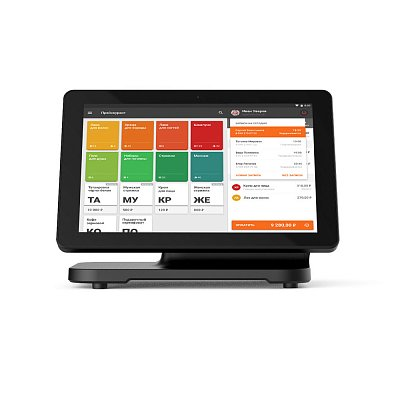 Вы можете выбрать дополнительно:SIGMA Облако на тарифе «Развитие» + 5900 рубSIGMA Облако на тарифе «Бизнес» + 11900 рубSIGMA 10 – это новое поколение смарт-терминалов АТОЛ для малого бизнеса. Это не просто онлайн-касса, но и облачное приложение, которое позволяет вести бизнес эффективно. Выбирая SIGMA 10, вы получаете комплексное решение:стильный смарт-терминал с возможностью регулировать наклон экрана; встроенный фискальный накопитель и годовой контракт оператором ОФД «Платформа ОФД», которые решают все вопросы, связанные с ФЗ-54; личный кабинет SIGMA Облако на тарифе «Старт», в котором отображаются ключевые показатели бизнеса. Он позволяет управлять бизнес-процессами удаленно и принимать решения на основании аналитики, а не интуитивно.На SIGMA 10 устанавливается одна из трех отраслевых программ: SIGMA Торговля, SIGMA Еда или SIGMA Услуги. Для каждой программы предусмотрено три тарифных плана, которые различаются набором доступных функций и стоимостью. Всем пользователям SIGMA начальный тариф «Старт» на первый год предоставляется бесплатно.Оптимальная программа для SIGMA 10 – SIGMA Еда. Наклон экрана онлайн-кассы регулируется, а это важно в кафе и ресторанах, где официанты пользуются устройствами стоя.С приложением SIGMA Еда подходит: небольшим ресторанам, кафе, барам, закусочным, пекарням, кофейням и другим.Тарифы SIGMA Еда:Преимущества решения: дисплей 10 дюймов и возможность регулировать наклон экрана. Эргономичный дизайн, заслуживший в 2018 году престижную награду Red Dot. Быстрый принтер с автоматическим отрезом, чтобы делать аккуратные чеки. Интуитивно понятный интерфейс не требует обучения, а возможности Облака позволяет управлять производством, создавать технологические карты и модификаторы к меню, вести учет заказов по столам, создавать программы лояльности, акции и многое другое.Температурный режим: работает в температурном диапазоне от -10 до +45 °С, что позволяет обслуживать гостей на открытом воздухе или в неотапливаемых помещениях.Дополнительно: 4 USB-порта для подключения периферийного оборудования (сканер штрих-кодов, кухонный принтер, криптографический ключ и прочие устройства). Денежный ящик присоединяется шестиконтактным разъёмом RJ-11. Для выхода в интернет используется проводное соединение Ethernet, сеть Wi-Fi или 3G.Полные технические характеристики онлайн-кассы SIGMA 10:SIGMA – выбирайте не просто кассу, а инструмент для развития бизнеса!SIGMA. Твой бизнес может больше!Тариф «Старт»Тариф «Развитие»Тариф «Бизнес»Соответствие ФЗ-54Дополнительно к тарифу «Старт»:Дополнительно к тарифу «Развитие»:МенюМодификаторы, вариацииРабота со столамиТовароучетИнгредиенты, ТТК, производствоПолная аналитикаБазовая аналитикаРасширенный товароучетАкции и скидкиОбслуживание гостей: печать пречеков, разделение чека и т.д.Импорт/экспорт данных в ExcelСоздание бонусных программ2900 ₽/год*Интеграция с 1СSMS-рассылки*тариф «Старт» в первый год бесплатно5900 ₽/год11900 ₽/годДисплей 10 дюймов, 1280х800 точек, горизонтальная ориентацияОперационная система Android 7.1 Процессор MediaTek MTK8321Количество ядер, частота 4 x 1,3 ГГцОперативная память (RAM) 1 Гб Флеш-память 8 Гб Интерфейсы Bluetooth Да USB 4Денежный ящик Да Сетевое подключение Ethernet, Wi-Fi 2,4 ГГц, 3G (без передачи голоса) Модуль термопечати Seiko CAPD245Ширина чековой ленты 57 мм (втулка – 12 мм, длина намотки – 32 м) Скорость печати 100 мм/с Ресурс модуля печати 100 км
(примерно 1 млн чеков) Автоматический отрез чека Да Электропитание От блока питания либо от опционального аккумулятора Параметры электропитания 9 В, 4 А 